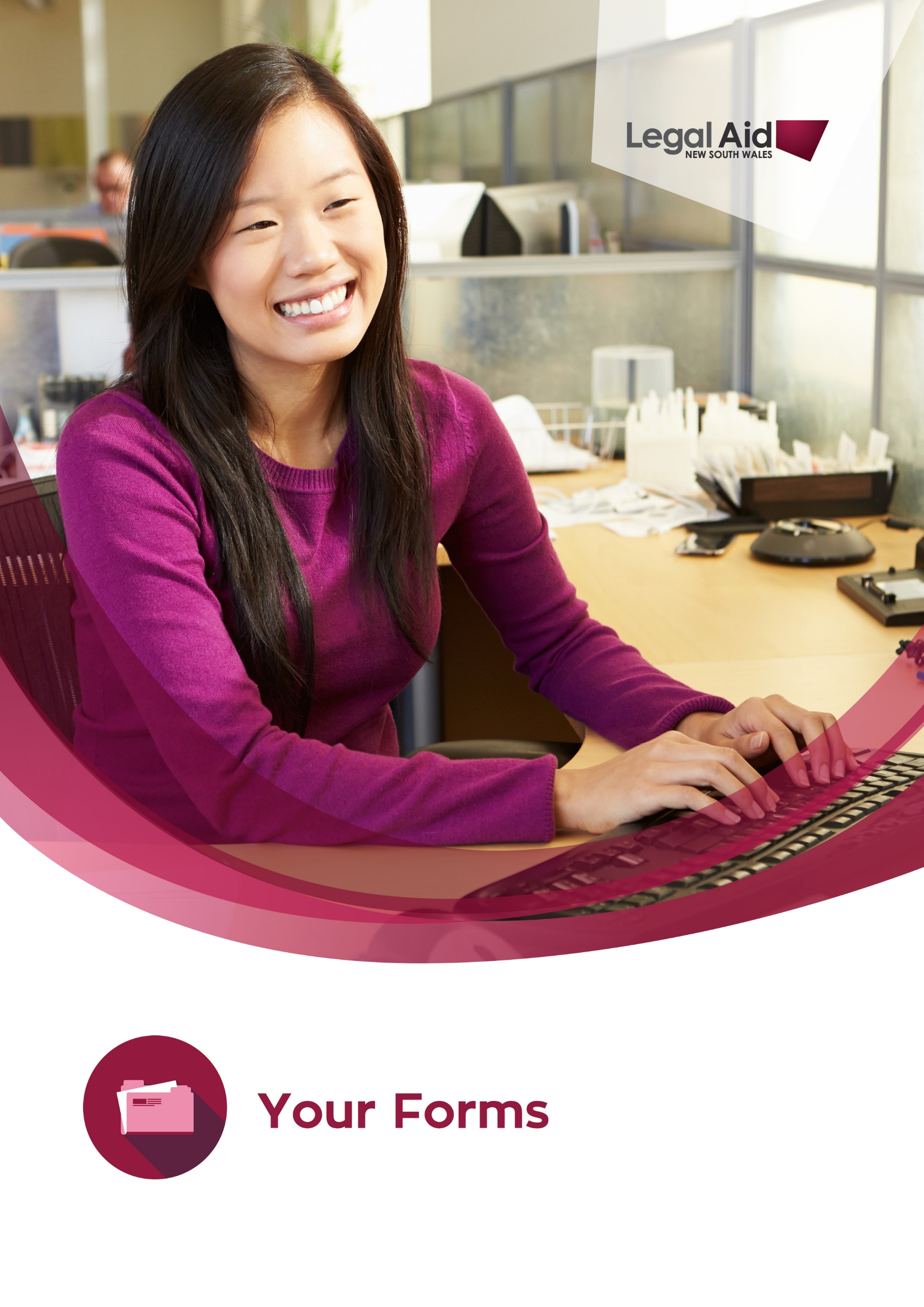 PERSONAL DETAILSAUTHORITY TO PAY                      Bank, Building Society or Credit Union	FULL NAME:   	TAX FILE NO:  	LOCATION:   	I hereby authorise the Legal Aid NSW to remit:a.	My fortnightly salary; andb.	Any other payments due to me;into the following financial institution:Name: (e.g. Commonwealth Bank / SGE Credit Union)If it is a bank, please specify whether it is a:Trading or	Savings Bank (tick whichever is the appropriate)Branch / Location:   	Account Name:   	Branch Number (BSB Number):   	Account Number:   	Type of Account (ie Keycard, Everyday Savings Account etc)All amounts remitted on my behalf pursuant to this authority shall be deemed to be paymentsto me personally.This authority is to continue until such time as it is withdrawn by me in writing.Signature:   	   Date:  ....... / ....... / 20 .......HEALTH DECLARATION FORMThe following information will be treated in strictest confidence and is required to assist Legal Aid NSW in providing a safe and healthy work environment for their employees and so by using risk management principles, determine if a pre-placement health assessment is necessary prior to your entry on duty in the position.Duties of the Position:I have read the inherent job requirements and job demands for the position, which are set out in the statement of duties/position description and the advertisement and these requirements have been explained to me at interview.I declare that (Please tick the appropriate statement(s) below):I am not aware of any health condition, which might interfere with my ability to perform the inherent job requirements and job demands of this position.I have a health condition that may require the employer to provide me with services or facilities (adjustments) so that I can successfully carry out the inherent job requirements and job demands of the position.I understand that adjustments to the workplace can be made to assist employees with disabilities in carrying out the inherent job requirements and job demands of the position. Any adjustments I need have been discussed with the organisation prior to completing this health declaration.I no longer wish to be considered for this position.I am aware that any false or misleading statements may threaten my appointment or continued employment. Equal Employment Opportunity (EEO) Data CollectionCompletion of this form is voluntary.  We ask for your co-operation.  All information provided will be held in confidence and will only be used for the EEO Annual Report and Workforce Profiling.NAME:	……………………………………………………………..SERIAL NUMBER (if known):	……………………………………..Q1.	Are you female or male?FemaleMaleQ2.	Are you Aboriginal or Torres Strait Islander?An Aboriginal or Torres Strait Islander is a person of Aboriginal or Torres Strait Island Decent, who identifies as such and is accepted as such by the community in which he or she lives.If you are both Aboriginal and Torres Strait Islander, please mark both “Yes” boxes.Yes, Aboriginal  Please go to Question 5Yes, Torres Strait Islander  Please go to Question 5NoQ3.	Are you from a racial, ethnic or ethno-religious group which is a minority in Australian society?	You should answer “yes” to this question if you are a minority because of any of the following:your language background or accentyour religion or cultureyour ethnic or racial appearanceyour country of birth or descentYesNoQ4.	What language did you first speak as a child?EnglishOther languageQ5.	Are you a person with a disability?You should answer “yes” to this question if you have any one or more of the following limitations or restrictions listed below:a long term medical condition or ailmentspeech difficulties in your native languagedisfigurement or deformitya psychiatric conditionhead injury, stroke or any other brain damageloss of sight or hearingincomplete use of any part of your bodyblackouts, fits or loss of consciousnessrestriction in physical activities or in physical workslowness at learning or understandingany other condition resulting in a restrictionYesNoIf yes, do you require adjustments to be made at work?You should answer “yes” to this question if your disability would make it necessary to change any of the following:the tasks of the jobthe workplace or work areahow others behave towards you at workthe equipment you useyour working hoursYesNoQ6.	What is your highest education level?Doctorate Degree Master DegreeGraduate Diploma or Graduate CertificateBachelor DegreeAdvanced Diploma or Associate DegreeCertificateHSC or equivalentLess than Year 12 or equivalentTHANK-YOU FOR COMPLETING THE EEO INFORMATIONName:Address:Address:Address:Position:Signature:Date: